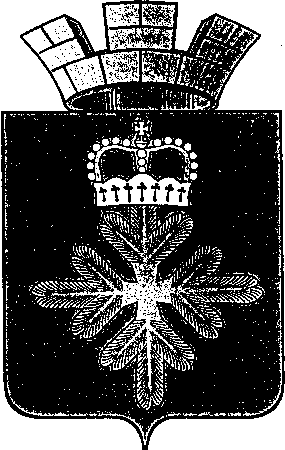 РАСПОРЯЖЕНИЕАДМИНИСТРАЦИИ ГОРОДСКОГО ОКРУГА ПЕЛЫМот 26.05.2017 № 111п. ПелымО внесении изменений в распоряжение администрации городского округа от 15.10.2015 №182 «О назначении ответственного за работу по профилактике коррупционных и иных правонарушений» В соответствии с Федеральным законом от 25.12.2008 № 273-ФЗ «О противодействии коррупции», Указа Президента Российской Федерации от 21.09.2009 № 1065 «О проверке достоверности и полноты сведений, предоставляемых гражданами, претендующими на замещение должностей федеральной государственной службы, и  соблюдения федеральными государственными служащими требований к служебному поведению»1. Внести в распоряжение  администрации городского округа Пелым   от 15.10.2015 №182 № 182 «О назначении ответственного за работу по профилактике коррупционных и иных правонарушений» следующие изменения:1) абзац 1 пункта 1 изложить в следующей редакции: «1.  Возложить ответственного за работу по профилактике коррупционных и иных правонарушений на специалиста  I категории администрации городского округа Пелым Е.В. Лемешеву с выполнением следующих функций:».2. Контроль за исполнением данного распоряжения возложить на  заместителя главы администрации городского округа Пелым  А.А. Пелевину. Глава  городского округа Пелым                                                             Ш.Т. Алиев